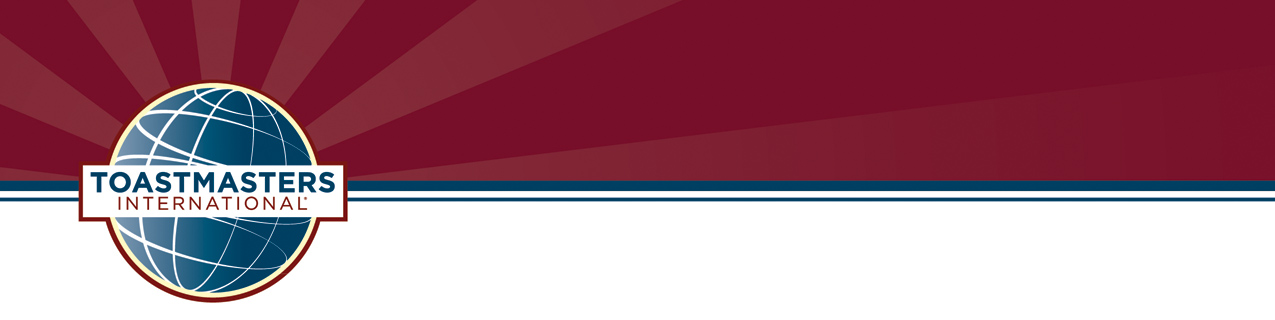 District 90Toastmaster of the YearEach year the District 90 Management Committee selects a District Toastmaster of the Year. Nominations are sought from individual members of the District Executive (not from clubs).Nominations close JULY 31 (received by District Administration Manager by 5pm to be eligible for consideration).Any eligible Toastmaster, excluding District 90 Management Committee members may be nominated. Each nominator may nominate only one Toastmaster. The criteria for selection shall include but not be limited to: Active membership in any Club in District 90. Outstanding and continuous service to District 90 (or previously District 70) including beyond the current year. Attendance at District functions. Contributions to District goals e.g. Success Leadership, Speechcraft, Youth Leadership, Pathways Levels 1 to 5, DTM, club formation, or club coaching.Toastmaster of the Year is presented at the annual District Awards function. Nominations for District 90 Toastmaster of the Year Award are to be submitted by email, using the attached form, to the District 90 Administration Manager.District 90Toastmaster of the YearNomination FormClub MemberService to District 90Contribution to District GoalsAttendance at District FunctionsGeneral CommentsAdministration ManagerE: am@d90toastmasters.org.auNominations Close:5 pm 31 JulyName:Name:Highest Education Award:Years Membership:Submitted by:Submitted by:Current Clubs:Past Clubs:Club Executive Roles:General Comments:District Executive RolesDistrict Staff Officer Roles:General Comments:Communication Awards:Advanced Communication Awards:Leadership Awards:Membership Growth:New Club Development:Club Rebuilding:General Comments:Area Events:Division Events:District Events:Public Relation Events:General Comments: